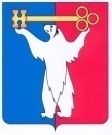 АДМИНИСТРАЦИЯ ГОРОДА НОРИЛЬСКАКРАСНОЯРСКОГО КРАЯПОСТАНОВЛЕНИЕ28.04.2021	г.Норильск	      № 169О внесении изменений в постановление Администрации города Норильска от 01.09.2020 № 469	В целях привидения порядка подготовки, утверждения документации по планировке территории муниципального образования город Норильск в соответствие с частями 1.1, 10.2 и 10.3 статьи 45 Градостроительного кодекса РФ,ПОСТАНОВЛЯЮ:1. Внести в Порядок подготовки, утверждения документации по планировке территории муниципального образования город Норильск и внесения в нее изменений, утвержденный постановлением Администрации города Норильска от 01.09.2020 № 469 (далее – Порядок), следующие изменения:	1.1. Абзац второй пункта 1.4 Порядка после слов «границ зон с особыми условиями использования территорий» дополнить словами «(за исключением документации по планировке территории в целях реализации решения о комплексном развитии территории)»». 	1.2. Внести в пункт 2.2 Порядка следующие изменения	1.2.1. Подпункт 1 изложить в следующей редакции:«1) лицами, с которыми заключены договоры о комплексном развитии территории;».1.2.2. Подпункт 2 признать утратившим силу.1.3. Внести в пункт 2.3 Порядка следующие изменения:1.3.1. Абзацы девятый и десятый подпункта 1 изложить в следующей редакции:«В течение 10 рабочих дней со дня поступления в Управление документов, указанных в пункте 2.3 настоящего Порядка, Управление осуществляет их проверку на соответствие требованиям, установленным пунктами 2.4 - 2.5 настоящего Порядка, и по ее результатам осуществляет подготовку:- проекта распоряжения Администрации города Норильска, издаваемого Главой города Норильска или иным уполномоченным им лицом, о подготовке документации по планировке территории (далее - Решение);- письма за подписью начальника Управления об отказе в принятии решения о подготовке документации по планировке территории (с указанием причин отказа) (далее - письмо об отказе);	Решением о подготовке документации по планировке территории также утверждается задание на разработку документации по планировке территории и/или задание на выполнение инженерных изысканий;».1.3.2. Подпункт 2 изложить в следующей редакции:«2) в течение 15 рабочих дней со дня поступления в Управление документов, указанных в пункте 2.3 настоящего Порядка, копия Решения или письмо об отказе направляется заинтересованному лицу;В случае отказа в принятии Решения задание на разработку документации по планировке территории и/или задание на выполнение инженерных изысканий возвращается без утверждения;».1.4. Абзац седьмой пункта 2.5 Порядка изложить в следующей редакции:	«- в отношении территории, указанной в заявлении, в иных целях и/или по заявлению иного лица издано постановление или распоряжение Администрации города Норильска за подписью Главы города Норильска или иного уполномоченного им лица о подготовке документации по планировке территории; издано постановление или распоряжение Администрации города Норильска за подписью Главы города Норильска об утверждении документации по планировке территории; принято решение о комплексном развитии территории.».	1.5. Дополнить раздел 2 Порядка пунктом 2.8 следующего содержания:«2.8. Подготовка документации по планировке территории в целях реализации решения о комплексном развитии территории осуществляется в соответствии с таким решением без учета ранее утвержденной в отношении этой территории документации по планировке территории. В случае, если для реализации решения о комплексном развитии территории требуется внесение изменений в генеральный план городского округа, правила землепользования и застройки, подготовка указанной документации по планировке территории осуществляется одновременно с подготовкой изменений в данные генеральный план городского округа, правила землепользования и застройки. Утверждение указанной документации по планировке территории допускается до утверждения этих изменений в данные генеральный план городского округа, правила землепользования и застройки.Со дня утверждения документации по планировке территории, в отношении которой принято решение о ее комплексном развитии, ранее утвержденная документация по планировке этой территории признается утратившей силу.».1.6. Пункт 3.8.6 Порядка изложить в следующей редакции:«3.8.6. Информация обменных форматов MIF/MID, DWG и SXF (совместно с файлами описания RSC).».1.7. Дополнить раздел 4 Порядка пунктом 4.10 следующего содержания:«4.10. Состав и содержание документации по планировке территории, предусматривающей размещение одного или нескольких линейных объектов, устанавливаются постановлением Правительства РФ от 12.05.2017 № 564 «Об утверждении положения о составе и содержании документации по планировке территории, предусматривающей размещение одного или нескольких линейных объектов.».1.8. Пункт 6.8 Порядка дополнить подпунктом 6 следующего содержания:«6) границы лесничеств, участковых лесничеств, лесных кварталов, лесотаксационных выделов или частей лесотаксационных выделов.».1.9. Дополнить раздел 6 Порядка пунктом 6.13 следующего содержания:«6.13. В случае подготовки проекта межевания территории, расположенной в границах элемента или элементов планировочной структуры, утвержденных проектом планировки территории, в виде отдельного документа общественные обсуждения или публичные слушания не проводятся, за исключением случая подготовки проекта межевания территории для установления, изменения, отмены красных линий в связи с образованием и (или) изменением земельного участка, расположенного в границах территории, в отношении которой не предусматривается осуществление комплексного развития территории, при условии, что такие установление, изменение красных линий влекут за собой изменение границ территории общего пользования.».1.10. Пункт 7.1 Порядка изложить в следующей редакции:«7.1. Решение об утверждении документации по планировке территории либо об отклонении такой документации и о направлении ее на доработку принимается Администрацией города Норильска путем издания распоряжения за подписью Главы города Норильска.».1.11. Абзац шестой пункта 7.3 Порядка изложить в следующей редакции:«- документация по планировке территории: проект планировки территории в объеме, установленном статьей 42 ГрК РФ, либо проект межевания территории в объеме, установленном статьей 43 ГрК РФ (на бумажных и электронных носителях, позволяющих обеспечить их размещение в информационных системах, в форматах PDF, DWG, MIF, MID, TAB, DOC). Проект межевания территории предоставляются в виде электронного образа в формате PDF и в форме MIF/MID, заверенные усиленной квалификационной электронной подписью разработчика, включая отдельные файлы по описанию местоположения границ территории, в отношении которой разрабатывается проект и образуемых (изменяемых) земельных участков.».1.12. Абзац пятый пункта 7.4 Порядка изложить в следующей редакции:«- в отношении территории, указанной в заявлении, в иных целях и/или по заявлению иного лица издано постановление или распоряжение Администрации города Норильска за подписью Главы города Норильска или иного уполномоченного им лица о подготовке документации по планировке территории; издано постановление или распоряжение Администрации города Норильска за подписью Главы города Норильска об утверждении документации по планировке территории; принято решение о комплексном развитии территории.».1.13. В пункт 7.6 Порядка:1.13.1. В абзацах третьем, пятом пункта слова «постановления, издаваемого Главой города Норильска» заменить словами «распоряжения, издаваемого Администрацией города Норильска, за подписью Главы города Норильска».1.13.2. Абзац шестой изложить в следующей редакции:«Документы, указанные в абзаце третьем и пятом настоящего пункта должны быть направлены заинтересованному лицу в течение семи дней со дня их утверждения.».1.14. В абзацах втором, третьем пункта 7.8 Порядка слова «постановления, издаваемого Главой города Норильска» заменить словами «распоряжения, издаваемого Администрацией города Норильска, за подписью Главы города Норильска».1.15. В пункте 7.14 Порядка слова «постановления, издаваемого Главой города Норильска» заменить словами «распоряжения, издаваемого Администрацией города Норильска, за подписью Главы города Норильска».1.16. В пункте 7.15 Порядка слова «путем издания Главой города Норильска постановления» заменить словами «путем издания распоряжения Администрации города Норильска за подписью Главы города Норильска».2.	Опубликовать настоящее Постановление в газете «Заполярная правда» и разместить его на официальном сайте муниципального образования город Норильск.3. Настоящее постановление вступает в силу после его официального опубликования в газете «Заполярная правда».Глава города Норильска			                                                        Д.В. Карасев